HFC FUTSAL LEAGUEOUR NEW initiative under President Hinds and the HFC board is the Holmdel FC FUTSOL league, which went just as good as expected this Sunday, it’s first week. Our 10 team grassroots program draws its strength from our Holmdel and area players, coaches and trainers. Sportsmanship and Development are the foundations of this program and exactly in that order. More touches, faster decisions, and quicker Ball play which makes everyone on the field engaged at all times. With the continued growth of this Futsal league, expanding it to the younger age groups is our number one priority and keeping Holmdel Soccer on the map is what this organization plans on doing. 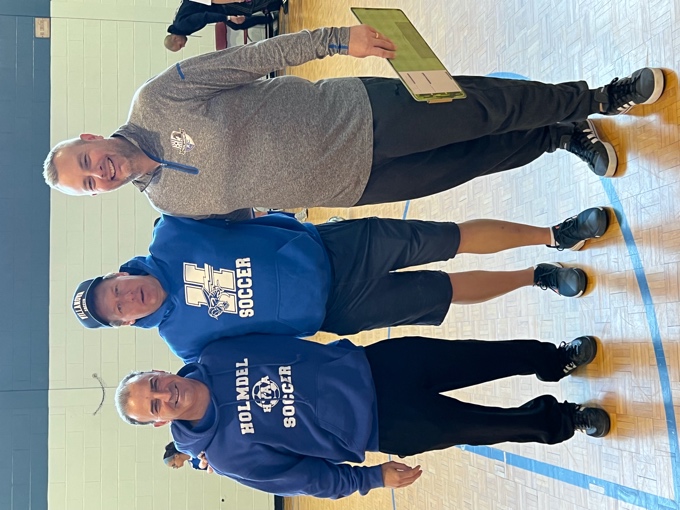 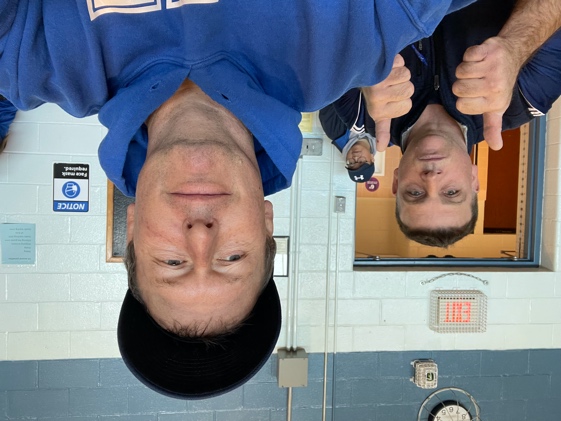 